	      เดือน ๒๕XXเรื่อง	ขอส่งรายงานความก้าวหน้า ครั้งที่ Xเรียน 	ผู้อำนวยการหน่วยบริหารและจัดการทุนด้านการพัฒนากำลังคนและทุนด้านการพัฒนาสถาบันอุดมศึกษา 
	การวิจัยและการสร้างนวัตกรรมอ้างถึง	สัญญารับทุนเลขที่ XXXXXXXXXX ลงวันที่ 			สิ่งที่ส่งมาด้วย	๑. รายงานความก้าวหน้า ครั้งที่ X
		๒. เอกสารประกอบอื่นๆ (ถ้ามี)		ตามสัญญาที่อ้างถึง สำนักงานสภานโยบายการอุดมศึกษา วิทยาศาสตร์ วิจัยและนวัตกรรมแห่งชาติ (สอวช.) โดยหน่วยบริหารและจัดการทุนด้านการพัฒนากำลังคนและทุนด้านการพัฒนาสถาบันอุดมศึกษา การวิจัยและการสร้างนวัตกรรม (บพค.) ได้อนุมัติทุนสนับสนุนโครงการ ภายใต้แผนงาน       ชื่อแผนงาน         โปรแกรมที่    XX       ชื่อโปรแกรม          ประจำปีงบประมาณ XXXX  ให้แก่จุฬาลงกรณ์มหาวิทยาลัย เพื่อดำเนินโครงการวิจัย 
เรื่อง “   ชื่อโครงการ   ” โดยมี      ชื่อหัวหน้าโครงการ      คณะ/สถาบัน                          เป็นหัวหน้าโครงการ ระยะเวลาดำเนินโครงการ X ปี ตั้งแต่วันที่            ถึงวันที่              และได้อนุมัติขยายระยะเวลาดำเนินโครงการ ครั้งที่ x (ถ้ามี) ตั้งแต่วันที่ .................   ถึงวันที่              ความละเอียดแจ้งแล้วนั้น 		จุฬาลงกรณ์มหาวิทยาลัย ได้ดำเนินการรายงานความก้าวหน้า ครั้งที่ X เสร็จเรียบร้อยแล้ว รายละเอียดดังสิ่งที่ส่งมาด้วย ในการนี้จึงขอส่งมาเพื่อพิจารณาตามที่เห็นสมควรต่อไป พร้อมขออนุมัติเบิกเงินงวดที่ X 
จำนวน XXXXXX บาท (                           ) เพื่อการดำเนินงานต่อไป               		จึงเรียนมาเพื่อโปรดพิจารณาและดำเนินการต่อไป จักขอบคุณยิ่ง                                                                                 ขอแสดงความนับถือ                          (ศาสตราจารย์ ดร.จักรพันธ์  สุทธิรัตน์)                                       รองอธิการบดี                                 ปฏิบัติการแทนอธิการบดีฝ่ายยุทธศาสตร์และพันธกิจแหล่งทุน สำนักบริหารวิจัยโทรศัพท์  ๐ ๒๒๑๘ ๐๒๓๙ (บุษบา)ที่ อว ๖๔/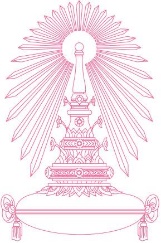  	  จุฬาลงกรณ์มหาวิทยาลัย  ถนนพญาไท กรุงเทพฯ 10300